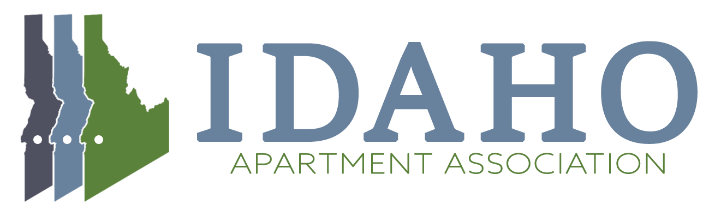 Membership Committee AgendaSeptember 15th, 2022  11:00 AMWelcome and IntroductionsMembership Report as of August 31st, 20222022 Economic Forecasting Conference – September 21st, 2022VolunteersMembership Committee Roles2022 Tribute Awards – January 27th, 2023Membership Committee OpportunitiesJudging/Ambassador VolunteersAdditional Business